附件1 网上验收申请表填写注意事项因网上验收申请将自动生成《验收证书》，所以请认真并完整填写。特别要注意如下内容：1、核对“任务书规定的成果及指标”：请核对任务书中“预期成果及指标”，包括技术、经济、效益、成果提供形式和人才培养指标、经济、效益指标。2、项目实际完成内容：请对照任务书规定的研究内容进行条理化简述，要能看出对应任务完成情况。指标不要在这里填写。3、项目实际完成的成果及指标：要对应任务书规定的预期技术指标，加上具有实际量化意义的预期经济、效益、成果和人才培养指标进行简述。附件2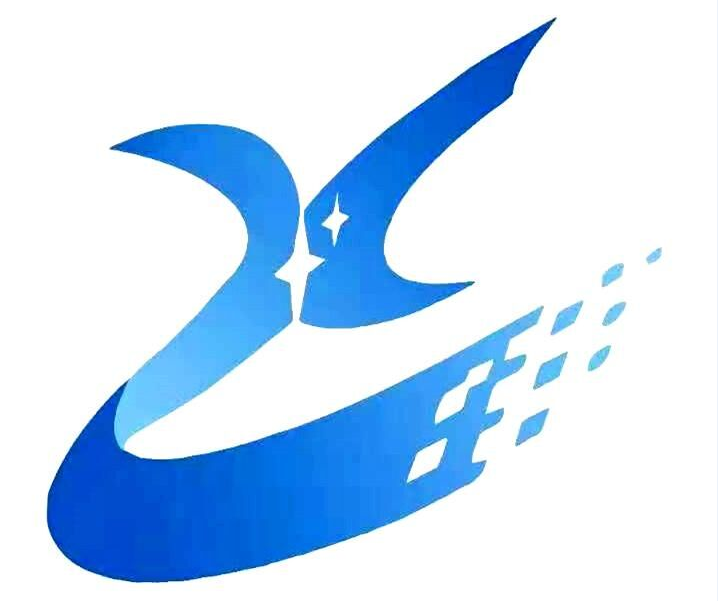 吉林省科技发展计划项目验收总结报告（格式）项目任务书编号：									    	项目名称：													计划类别：                                    项目类别：                                       起止时间：													项目承担单位：												负责人：                                      联系电话：                                    申请验收时间：											       一、项目的研究内容及验收指标（应与项目任务书研究内容、验收核心指标、验收辅助指标一致。）二、项目执行情况1．项目验收指标完成情况（对应项目任务书的验收指标，逐一说明各项验收指标的完成情况。）2．开展的主要研究工作（应与项目任务书研究内容一致，研究内容有调整应予说明。）三、项目成果推广应用前景四、经费决算情况五、课题组勤勉尽责情况(项目年度报告及时填报情况、项目调整及时报告情况、重大事项及时报告情况)六、附件：1．资金使用情况报告（或项目经费审计报告）；重大科技专项项目（课题）及100万元及以上的项目需要提供会计师事务所出具的项目经费审计报告；2. 科技报告及收录证书；3．取得专利、软件、农林新品种、新药等知识产权证书或受理文件（扫描件）；4．技术标准备案文件（扫描件）；5．检验或测试报告（复印件,包括具有检测资质机构出具的检测报告、专家现场测试报告、公开发表论文的指标数据）；6．出版专著清单、专著首页以及能够证明项目组成员参与编撰、能够证明专著与项目相关性的页面（扫描件），发表论文清单、论文首页以及标注资助资金号页面；人才培养证明材料（研究生毕业论文封面）。7.其他成果及相关证明材料。8.任务书（扫描件）。附件3资金使用情况报告（样表）项目名称：项目负责人：联系电话：项目任务书编号：项目经费：总经费XXX万元，其中省财政拨款经费XXX万元，项目自筹经费XXX万元。一、项目经费（省财政拨款部分）实际使用情况如下：（一）直接费用：XXX万元1.设备费：XXX万元例：主要用于购买……，与预算不同原因，需要说明的情况等（以下各科目详细说明参照此例）。2.材料费：XXX万元3.测试化验加工费：XXX万元4.燃料动力费：XXX万元5.差旅费/会议费/国际合作与交流费：XXX万元6.出版/文献/信息传播/知识产权事务费：XXX万元7.劳务费：XXX万元8.专家咨询费：XXX万元9.其他支出：XXX万元（二）间接费用：XXX万元二、项目经费（自筹部分）实际使用情况如下：三、项目经费到位情况1、省财政拨款部分经费到位情况2、承诺自筹经费到位情况（根据项目情况填写）项目单位                          项目单位财务负责人签字（盖章）：            财务部门盖章：年    月    日附件4验收意见2017年 月 日，吉林省科技厅组织专家对XXXXXXX(单位名称)承担的吉林省科技发展计划项目“XXXXXXX（项目名称）”（任务书编号：XXXXXXX）进行验收。专家组听取了项目组所做的工作报告、技术报告，审查了提供的相关资料，经质询和讨论，形成如下验收意见：1．提供的验收资料齐全、翔实，符合验收要求。2．项目组完成的任务和指标：（1）。（2）。（3）。3．项目组取得了如下成果：（指样机、产品、技术或工艺及专利、软件著作权、论文论著、标准、培养的博士和硕士研究生等）（1）。（2）。（3）。4.应用前景分析综上，项目组（基本）完成了任务书规定的各项任务和指标，同意通过验收。支出科目任务书经费预算（万元）实际经费支出（万元）一、直接费用1.设备费2.材料费3.测试化验加工费4.燃料动力费5.差旅费/会议费/国际合作与交流费6.出版/文献/信息传播/知识产权事务费7.劳务费8.专家咨询费9.其他支出二、间接费用总计支出科目任务书经费预算（万元）实际经费支出（万元）一、直接费用1.设备费2.材料费3.测试化验加工费4.燃料动力费5.差旅费/会议费/国际合作与交流费6.出版/文献/信息传播/知识产权事务费7.劳务费8.专家咨询费9.其他支出二、间接费用总计